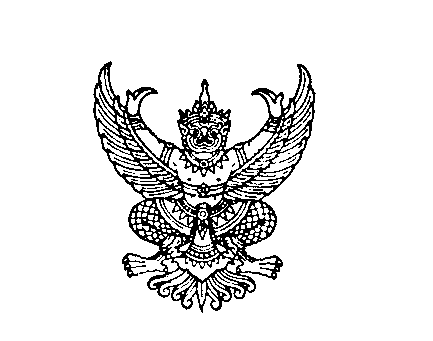 	คำสั่งกอง........................ ส่วนการศึกษา โรงเรียนนายร้อยพระจุลจอมเกล้า	ที่             /๒๕๖๐	เรื่อง แผนการป้องกันอัคคีภัยและการปฏิบัติเมื่อเกิดอัคคีภัย	เพื่อเป็นการป้องกันอัคคีภัยและให้การปฏิบัติเมื่อเกิดอัคคีภัยเป็นไปด้วยความเรียบร้อย ภายในพื้นที่ที่รบผิดชอบของ ......... สกศ.รร.จปร. และเพื่อให้เป็นไปตามระเบียบ ทบ. ว่าด้วย การป้องกันอัคคีภัยและการปฏิบัติเมื่อเกิดอัคคีภัย พ.ศ.๒๕๐๓ และสอดคล้องกับแผนการป้องกันอัคคีภัยและการปฏิบัติเมื่อเกิดอัคคีภัย สกศ.รร.จปร. ประจำปี ๒๕๖๐ จึงกำหนดให้ ........ สกศ.รร.จปร. ปฏิบัติดังนี้		๑. การปฏิบัติเพื่อป้องกันอัคคีภัย		๑.๑ ให้ผู้ที่มีรายชื่อดังต่อไปนี้ เป็นคณะกรรมการในการตรวจการป้องกันอัคคีภัย ................. สกศ.รร.จปร. 			๑.๑.๑ ผอ. ...... สกศ.รร.จปร.		เป็น	ประธานคณะกรรมการ			๑.๑.๒ รอง ผอ. ...... สกศ.รร.จปร.		เป็น	รองประธานคณะกรรมการ			๑.๑.๔ ...........................................		เป็น	คณะกรรมการ			๑.๑.๕ ...........................................		เป็น	ผู้นำตรวจ			๑.๑.๖ ...........................................		เป็น	เลขานุการ		๑.๒ ให้ ............................ ตรวจการป้องกันอัคคีภัย และอุปกรณ์ดับเพลิงในพื้นที่รับผิดชอบ เดือนละ ๑ ครั้ง หากตรวจพบความไม่พร้อมของอุปกรณ์ดับเพลิง ให้รายงาน สกศ.รร.จปร. เพื่อดำเนินการแก้ไขทันที		๑.๓ ให้ ............................... ชี้แจงเน้นย้ำกำลังพลเกี่ยวกับ ระเบียบ ทบ. ว่าด้วย การป้องกันอัคคีภัยและการปฏิบัติเมื่อเกิดอัคคีภัย พ.ศ.๒๕๐๓ รวมทั้งระเบียบ คำสั่งและแผนการป้องกันอัคคีภัยและการปฏิบัติเมื่อเกิดอัคคีภัยที่เกี่ยวข้อง อย่างน้อยเดือนละ ๑ ครั้ง				๑.๔ ให้ซักซ้อมการปฏิบัติเมื่อเกิดอัคคีภัย ตามคำสั่งการของ สกศ.รร.จปร. และรายงานผลการซักซ้อมถึง สกศ.รร.จปร.	๒. การปฏิบัติเมื่อเกิดอัคคีภัย		๒.๑ สกศ.รร.จปร. จัดตั้งกองอำนวยการดับเพลิง สกศ.รร.จปร. เพื่อประสานงานและอำนวยการดับเพลิงในพื้นที่รับผิดชอบ  โดยมี ผอ.สกศ.รร.จปร. เป็นผู้อำนวยการดับเพลิง สกศ.รร.จปร. และ นขต.สกศ.รร.จปร. จัดตั้ง กองอำนวยการดับเพลิงประจำพื้นที่ โดยมี  ผอ.กอง สกศ.รร.จปร. เป็นผู้อำนวยการดับเพลิง		๒.๒ ให้ดำเนินการจัดตั้ง กองอำนวยการดับเพลิงประจำพื้นที่ เพื่อควบคุมการปฏิบัติการดับเพลิงและการขนย้ายสิ่งอุปกรณ์ในกรณีที่อัคคีภัยเกิดขึ้นในพื้นที่รับผิดชอบ รวมทั้งเตรียมการให้การสนับสนุนกำลังพลและอุปกรณ์เข้าสนับสนุนหน่วยงานอื่น ในกรณีที่พื้นที่เกิดเหตุอยู่นอกความรับผิดชอบ โดยประกอบด้วย/ ๒.๒.๑ ผู้อำนวยการ...- ๒ -			๒.๒.๑ ผอ. ............ สกศ.รร.จปร. เป็น ผู้อำนวยการดับเพลิงประจำพื้นที่ ............. สกศ.รร.จปร.			๒.๒.๒ รอง ผอ. ............ สกศ.รร.จปร. เป็น รองผู้อำนวยการดับเพลิงประจำพื้นที่ ............. สกศ.รร.จปร.			๒.๒.๓ ผู้อำนวยการดับเพลิง				๒.๒.๓.๑ ..............................................				๒.๒.๓.๒ ..............................................				๒.๒.๓.๓ ..............................................			๒.๒.๔ เจ้าหน้าที่ดับเพลิง				๒.๒.๔.๑ เจ้าหน้าที่ให้สัญญาณดับเพลิงไหม้					๒.๒.๔.๑.๑ ..............................................					๒.๒.๔.๑.๒ ..............................................				๒.๒.๔.๒ เจ้าหน้าที่ติดต่อผู้บังคับบัญชาและหน่วยดับเพลิง					๒.๒.๔.๒.๑ ..............................................					๒.๒.๔.๒.๒ ..............................................				๒.๒.๔.๓ เจ้าหน้าที่ตรวจสิ่งอุปกรณ์การดับเพลิง และตรวจสิ่งซึ่งเป็นต้นเหตุเพลิงไหม้					๒.๒.๔.๓.๑ ..............................................					๒.๒.๔.๓.๒ ..............................................				๒.๒.๔.๔ เจ้าหน้าที่ดับเพลิงชั้นต้น					๒.๒.๔.๔.๑ ..............................................					๒.๒.๔.๔.๒ ..............................................					๒.๒.๔.๔.๓ ..............................................					๒.๒.๔.๔.๔ ..............................................				๒.๒.๔.๕ เจ้าหน้าที่ขนย้ายสิ่งของออกจากบริเวณเพลิงไหม้และควบคุมสิ่งของ					๒.๒.๔.๕.๑ ..............................................					๒.๒.๔.๕.๒ ..............................................					๒.๒.๔.๕.๓ ..............................................					๒.๒.๔.๕.๔ ..............................................					๒.๒.๔.๕.๕ ..............................................				๒.๒.๔.๖ เจ้าหน้าที่กันคนพลุกพล่าน และกีดขวางการดับเพลิง					๒.๒.๔.๖.๑ ..............................................					๒.๒.๔.๖.๒ ............................................../๒.๒.๔.๗ - ๓ -				๒.๒.๔.๗ เจ้าหน้าที่ป้องกันเหตุแทรกแซงอื่นๆ					๒.๒.๔.๗.๑ ..............................................								๒.๒.๔.๗.๒ ..............................................				๒.๒.๔.๘ เจ้าหน้าที่แสงสว่าง					๒.๒.๔.๘.๑ ..............................................					๒.๒.๔.๘.๒ ..............................................	๓. การปฏิบัติเมื่อเกิดอัคคีภัยในพื้นที่รับผิดชอบ		๓.๑ แนวความคิดในการปฏิบัติ แบ่งขั้นการปฏิบัติออกเป็น ๓ ขั้น คือ ขั้นที่ ๑ การ
แจ้งเตือนภัยกระจายข่าวและการเข้าควบคุมเพลิงขั้นต้น  ขั้นที่ ๒ การเข้าดับเพลิงและขนย้ายสิ่งอุปกรณ์  ขั้นที่ ๓ การขอรับการสนับสนุนการดับเพลิงและขนย้ายสิ่งอุปกรณ์ จากกองอำนวยการดับเพลิงประจำพื้นที่ข้างเคียง  และ หน่วยงานภายนอก สกศ.รร.จปร.  โดยมีรายละเอียดดังนี้			๓.๑.๑ ขั้นที่ ๑ การแจ้งเตือนภัยกระจายข่าวและการเข้าควบคุมเพลิงขั้นต้น				(๑) เมื่อเกิดอัคคีภัย ให้ผู้ประสบเหตุคนแรกแจ้งให้ผู้ที่อยู่ใกล้เคียง เพื่อส่งสัญญาณแจ้งเหตุเพลิงใหม้ไปยังกำลังพลอื่นๆ  และหน่วยงานข้างเคียง รวมทั้งให้รีบรายงานผู้อำนวยการ
ดับเพลิงประจำพื้นที่  และผู้อำนวยการดับเพลิง สกศ.รร.จปร.				(๒) ให้ผู้ประสบเหตุเข้าควบคุมเพลิงขั้นต้นโดยใช้อุปกรณ์ดับเพลิงที่มีอยู่			๓.๑.๒ ขั้นที่ ๒ การเข้าดับเพลิงและขนย้ายสิ่งอุปกรณ์ 				(๑) ให้กำลังพลตามข้อ ๒.๒ พร้อมอุปกรณ์ เข้าปฏิบัติหน้าที่ในส่วนที่เกี่ยวข้อง				(๒) ให้ผู้อำนวยการดับเพลิงตามข้อ ๒.๒.๓ พิจารณาตัดกระแสไฟฟ้าในพื้นที่เกิดเหตุ  รวมทั้งประสานการตัดกระแสไฟฟ้าในพื้นที่ใกล้เคียง				(๓) ผู้อำนวยการดับเพลิงประจำพื้นที่ ...... สกศ.รร.จปร. ประเมินสถานการณ์ประสานแจ้งเหตุไปยังหน่วยงานข้างคียง ภายใน สกศ.รร.จปร. และประสานแจ้งเหตุ (ผ่าน กองอำนวยการ
ดับเพลิง สกศ.รร.จปร.) ไปยัง สบร.รร.จปร.  พัน.ร.รร.จปร.  และ รพ.รร.จปร.  เพื่อให้หน่วยงานต่างๆเตรียมการในการเข้าสนับสนุนการปฏิบัติของกองอำนวยการดับเพลิงประจำพื้นที่				(๔) ในกรณีมีผู้บาดเจ็บ ให้เคลื่อนย้ายผู้บาดเจ็บมายังพื้นที่ปลอดภัยและทำการปฐมพยาบาลเบื้องต้น  และให้ประสานการปฏิบัติในการปฐมพยาบาลและการส่งต่อผู้ได้รับบาดเจ็บ กับส่วนปฐมพยาบาล กองอำนวยการดับเพลิง สกศ.รร.จปร. โดยจัดลำดับความเร่งด่วนในการเคลื่อนย้ายผู้บาดเจ็บไว้สูงสุด			๓.๑.๓ ขั้นที่ ๓ การร้องขอการสนับสนุนการดับเพลิงและขนย้ายสิ่งอุปกรณ์ จากกองอำนวยการดับเพลิงประจำพื้นที่ข้างเคียง  และหน่วยงานภายนอก สกศ.รร.จปร.				(๑) ในกรณีที่กองอำนวยการดับเพลิงประจำพื้นที่ ....... สกศ.รร.จปร. การศึกษาประเมินสถานการณ์แล้วไม่สามารถควบคุมเพลิงไว้ได้ ภายใต้ขีดความสามารถของตนเอง ให้
/ผู้อำนวยการ...- ๔ -ผู้อำนวยการดับเพลิงประจำพื้นที่ ..... สกศ.รร.จปร. ประสานขอรับการสนับสนุนกำลังพลและอุปกรณ์ในการเข้าปฏิบัติการดับเพลิงและการขนย้ายสิ่งอุปกรณ์ จากกองอำนวยการดับเพลิงประจำพื้นที่ข้างเคียงโดยตรง หรือประสานผ่านกองอำนวยการดับเพลิง สกศ.รร.จปร.				(๒) ในกรณีที่กองอำนวยการดับเพลิงประจำพื้นที่ ........ สกศ.รร.จปร. ประเมินสถานการณ์แล้วไม่สามารถควบคุมเพลิงไว้ได้ภายใต้ขีดความสามารถของกองอำนวยการดับเพลิง     สกศ.รร.จปร.  ให้กองอำนวยการดับเพลิงประจำพื้นที่ ......... สกศ.รร.จปร. ประสานกองอำนวยการดับเพลิง สกศ.รร.จปร. เพื่อขอรับการสนับสนุนกำลังพลและอุปกรณ์การดับเพลิงเพิ่มเติมไปยัง สบร.รร.จปร. และ พัน.ร.รร.จปร. ต่อไป๔. การปฏิบัติเมื่อเกิดอัคคีภัยนอกพื้นที่รับผิดชอบ ....... สกศ.รร.จปร.		๔.๑ จัดกำลังพลและอุปกรณ์เตรียมเข้าให้การสนับสนุนการปฏิบัติของกองอำนวยการ
ดับเพลิงประจำพื้นที่เกิดเหตุ พร้อมทั้งประเมินสถานการณ์และเตรียมการปฏิบัติ ในกรณีที่อัคคีภัยอาจลุกลามมายังพื้นที่ที่ตนเองรับผิดชอบ		๔.๒ ในกรณีที่อัคคีภัยอาจลุกลามมายังพื้นที่ที่ตนเองรับผิดชอบ ให้กำลังพลตามข้อ ๒.๒ พร้อมอุปกรณ์ เข้าสนับสนุนการดับเพลิงของกองอำนวยการดับเพลิงประจำพื้นที่เกิดเหตุ และดำเนินการการขนย้ายสิ่งอุปกรณ์ในพื้นที่รับผิดชอบของตน ตามแผนการขนย้ายเมื่อเกิดอัคคีภัย		๔.๓ ในกรณีที่อัคคีภัยไม่สามารถลุกลามมายังพื้นที่รับผิดชอบ ให้กำลังพลตามข้อ ๒.๒ พร้อมอุปกรณ์  เตรียมพร้อมเข้าสนับสนุนการปฏิบัติการดับเพลิงและการขนย้ายสิ่งอุปกรณ์ของกองอำนวยการดับเพลิงประจำพื้นที่เกิดเหตุ  	๕.	แผนการขนย้าย ให้ปฏิบัติดังนี้		๕.๑ อาคาร............ ตามผนวก ก		๕.๒ อาคาร............ ตามผนวก ข	๖. การรายงาน		การรายงานให้กระทำเป็น ๒ ขั้น ตามแบบการรายงานของระเบียบกองทัพบก คือ รายงานด่วนที่สุด ใช้แบบฟอร์มตามคำสั่ง สกศ.รร.จปร. โดยรายงานทันทีเมื่อทราบเหตุ และ รายงานเป็น
ลายลักษณ์อักษร โดยรายงานภายใน ๒๔ ชั่วโมงหลังจากเกิดเหตุ	๗. การสอบสวน 		ให้ ....... สกศ.รร.จปร. ดำเนินการสอบสวนเพื่อให้ได้ข้อมูลขั้นต้นในเรื่องที่เกี่ยวกับทางด้านธุรการ และทางด้านเทคนิค เพื่อสรุปรายงานถึง สกศ.รร.จปร. ต่อไป/ทั้งนี้ ...- ๕ -	ทั้งนี้ ตั้งแต่บัดนี้เป็นต้นไป			สั่ง    ณ     วันที่          มกราคม    พ.ศ. ๒๕๖๐		พ.อ.                                                                       ( .......................................... )                                   ผอ. ....... สกศ.รร.จปร.ธุรการ ....... สกศ.รร.จปร.